Appendix 1 : Results of Random Noise Seed ChangesAppendix 2: Graph of Test PETR4
		The graph of the PETR4 test results can be seen in figure below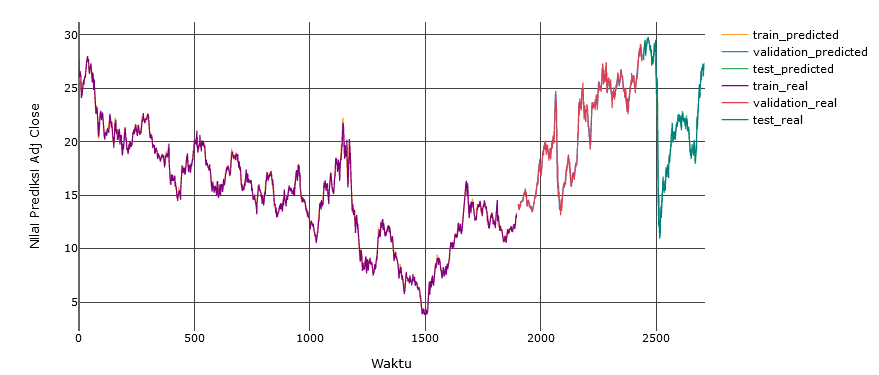 VALE3The graph of the VALE3 test results can be seen in figure below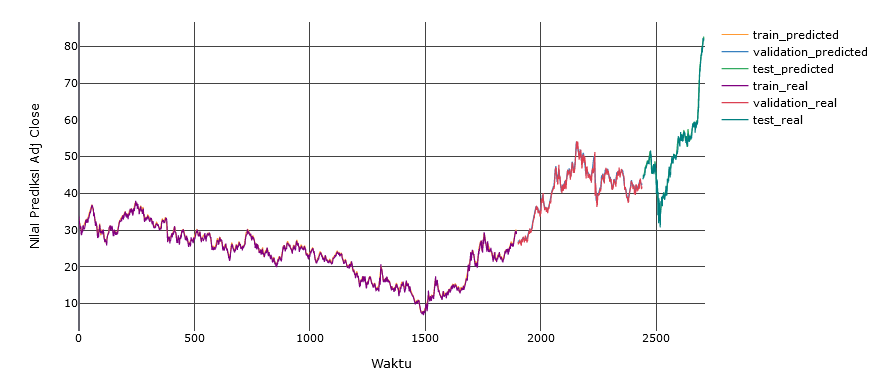 BOVA11The graph of the BOVA11 test results can be seen in figure below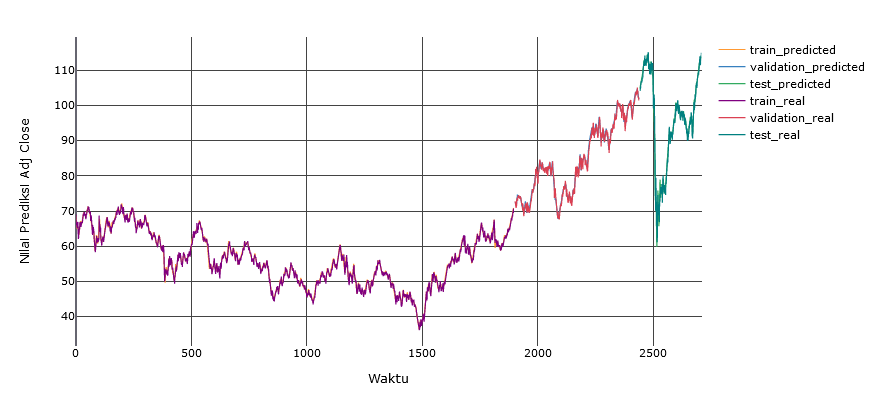 ITUB4The graph of the ITUB4 test results can be seen in figure below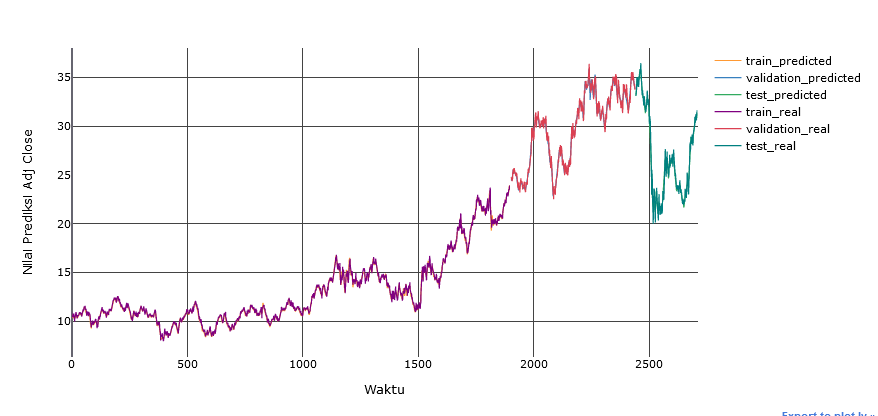 BBDC4The graph of the BBDC4 test results can be seen in figure below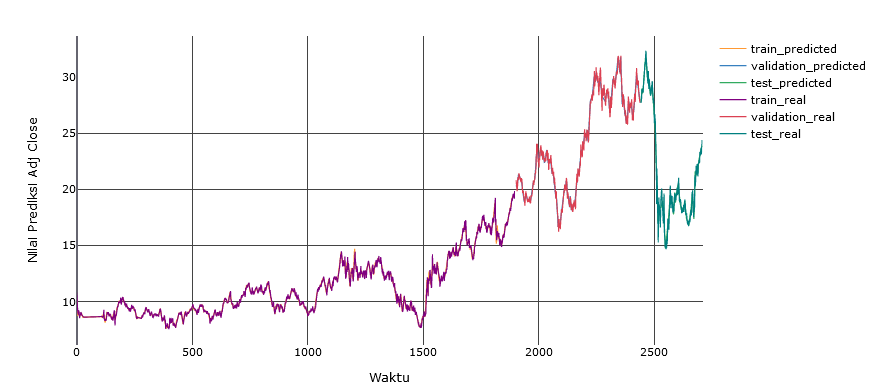 B3SA3The graph of the B3SA3test results can be seen in figure below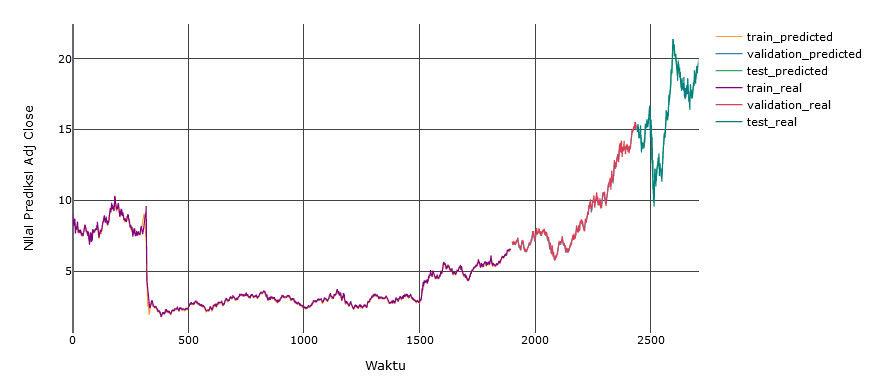 BBAS3The graph of the BBAS3 test results can be seen in figure below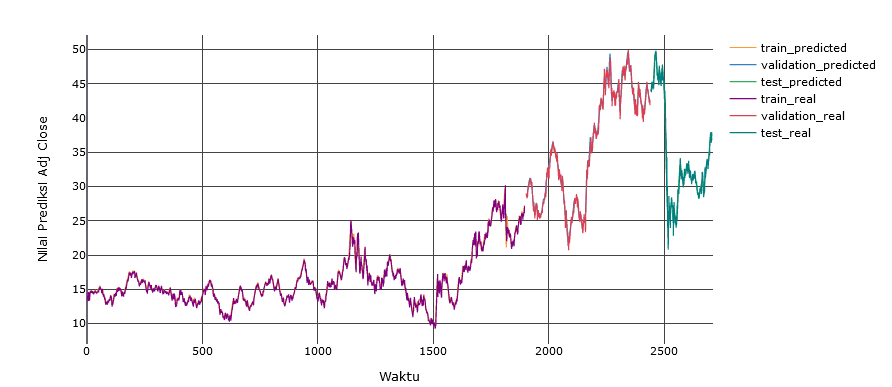 ABEV3The graph of the ABEV3 test results can be seen in figure below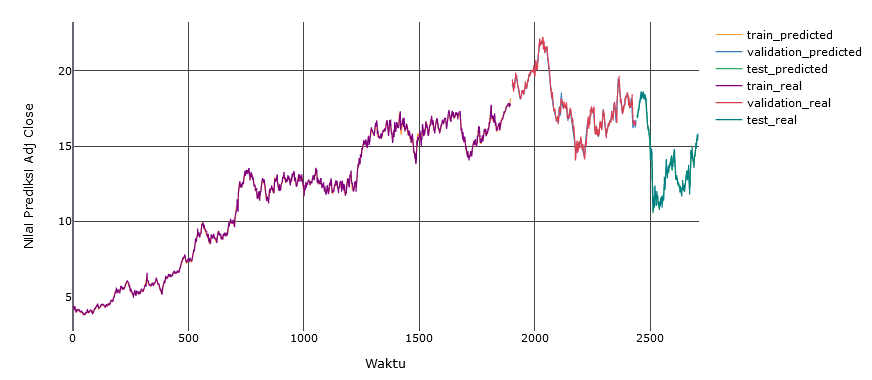 MGLU3The graph of the MGLU3test results can be seen in figure below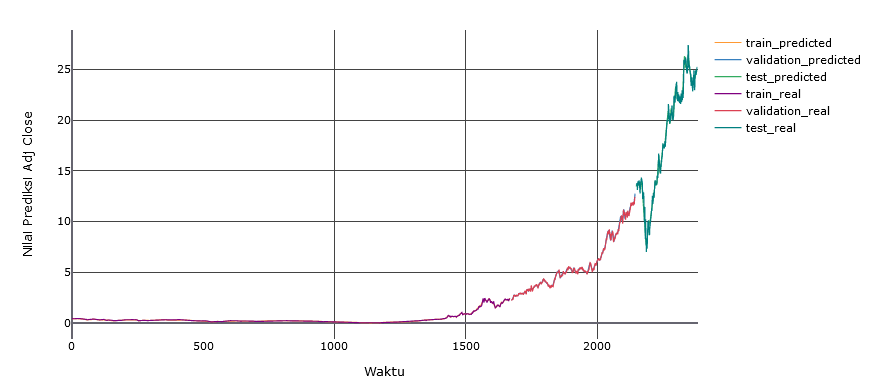 VVAR3The graph of the VVAR3 test results can be seen in figure below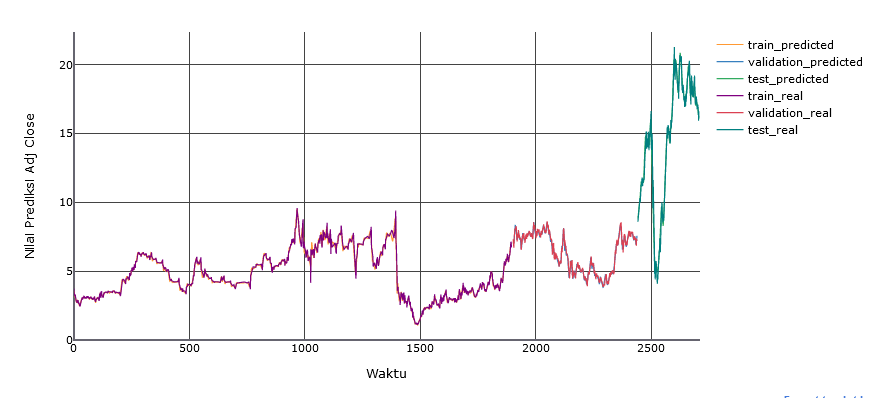 NoRMSERMSERMSERMSERMSERMSERMSERMSERMSERMSENoNoise SeedEkuitasPercobaan 1Percobaan 1Percobaan 2Percobaan 2Percobaan 3Percobaan 3AverageAverageNoNoise SeedEkuitasThreshold at IMF 2Threshold at IMF 2Threshold at IMF 2Threshold at IMF 2Threshold at IMF 2Threshold at IMF 2Threshold at IMF 2Threshold at IMF 2NoNoise SeedEkuitasXCEEMDAN-LSTM-SplineXCEEMDAN-Bidirectional LSTM-SplineXCEEMDAN-LSTM-SplineXCEEMDAN-Bidirectional LSTM-SplineXCEEMDAN-LSTM-SplineXCEEMDAN Bidirectional LSTM-SplineXCEEMDAN-LSTM-SplineXCEEMDAN-Bidirectional LSTM-Spline112345PETR40,7014920,6558730,7036840,7042590,6998440,650537112345VALE31,2519431,2165361,2458591,2374461,2742891,222048112345BOVA111,9750551,9663391,9757931,9793081,9694921,922809112345ITUB40,6394740,6214540,6372660,6241730,6368260,633453112345BBDC40,6456170,6468840,6450120,6568370,6442560,644505112345B3SA30,4120750,4082770,411540,4052440,4170920,407236112345BBAS30,9743680,9349580,9541910,9149060,9141010,935199112345ABEV30,3347760,3212720,3406240,3073070,3356150,32604112345MGLU30,5606030,559370,5616310,5607380,5627620,561763112345VVAR30,5873140,5980920,5937230,5841350,5823830,5934491AVERAGEAVERAGE0,80827170,79290550,80693230,79743530,8036660,78970390,806290,7933482332648PETR40,7041460,6588760,7121410,6504560,7204780,6897582648VALE31,2368951,2371631,2326851,2316021,2340331,2335812648BOVA111,9774852,0323141,9843161,9619511,9868972,007912648ITUB40,6407820,6340090,6364410,6256340,6380540,6294642648BBDC40,6455310,6475250,648550,6412880,6427650,6380512648B3SA30,4168420,4099210,4091680,4120270,4125150,4048542648BBAS31,015431,0332111,0124091,0375771,0365270,9940072648ABEV30,3331030,3356260,3344320,3311950,3479210,3199192648MGLU30,5686660,5680730,5697830,5690430,5680820,5703682648VVAR30,5995570,5779570,5983190,6035730,5962640,5796832AVERAGEAVERAGE0,81384370,81346750,81382440,80643460,81835360,80675950,815340570,808887238754PETR40,7241790,6984940,7094840,6902630,7049050,73101338754VALE31,2349421,2241221,2317181,2457171,2520411,35199138754BOVA111,9837122,0101841,9855761,9280041,9827871,92084538754ITUB40,6389410,6128330,6420830,6342630,6375580,63978438754BBDC40,6445420,6439290,6446790,6427190,6496310,64716238754B3SA30,4127380,4181460,4221190,4405470,4109780,41135838754BBAS30,9676820,9510770,9574020,9593140,9636210,99235338754ABEV30,3372230,3428180,3324480,3252250,3366550,32112838754MGLU30,5640490,5652450,5642370,5660230,5648570,56406238754VVAR30,6079850,6158650,6082460,5859750,6084330,6034293AVERAGEAVERAGE0,81159930,80827130,80979920,8018050,81114660,81831250,810848370,809462933410310PETR40,6950530,6257730,7059830,6751780,6945440,612566410310VALE31,2365261,2176451,228531,3168731,2304051,225497410310BOVA112,0197541,9754831,9762631,9736681,9796141,975892410310ITUB40,6463630,6308420,6379680,64470,6363960,614027410310BBDC40,6515060,645040,6510050,6373070,6477210,674256410310B3SA30,4156980,4258260,4126440,4061420,4123180,410771410310BBAS31,0072920,9822771,0131020,9927430,9983240,957161410310ABEV30,3433510,3260220,3376680,3269950,336310,322292410310MGLU30,5670230,5701970,564420,5681710,5644480,564711410310VVAR30,5982640,5791660,5932630,5858440,5834590,5927374AVERAGEAVERAGE0,8180830,79782710,81208460,81276210,80835390,7949910,81284050,8018600675476114PETR40,7010120,6742350,7092680,6965160,7051130,662015476114VALE31,2307891,2273471,2301311,272511,24541,2309815476114BOVA111,9786671,9770382,0054851,9648231,987051,9811545476114ITUB40,6474350,6317440,6321910,6194580,6443360,6108425476114BBDC40,6435520,6338210,6436380,6432440,6438790,6478985476114B3SA30,4112220,4814570,4148270,4112090,4098160,4060835476114BBAS31,0064550,9809221,0240561,0032421,0086620,9863985476114ABEV30,3364930,3337680,3420890,3398760,3358660,3372165476114MGLU30,5612910,5601890,5618170,5598760,5606590,5616715476114VVAR30,5961060,5947570,6027050,5954320,5747930,5868285AVERAGEAVERAGE0,81130220,80952780,81662070,81061860,81155740,80110810,81316010,8070848336847459393PETR40,7120850,700260,7055770,7124410,7171590,6940056847459393VALE31,2045411,2014371,2112681,2252431,2081121,2539986847459393BOVA112,0116411,9444271,9716781,9291791,9765821,9655556847459393ITUB40,6409690,6370820,6455630,6204910,6421750,6303196847459393BBDC40,6355830,6319430,6337840,6379550,6341210,6473626847459393B3SA30,4177090,4530570,4165060,4179490,4142020,4144516847459393BBAS30,9679190,9411110,9528790,9561680,9542780,9668676847459393ABEV30,3373090,3128930,3372750,330010,332440,3075346847459393MGLU30,5589370,5676180,5676270,5693120,5694090,5679876847459393VVAR30,592540,5822710,5982280,5954910,5886260,5857126AVERAGEAVERAGE0,80792330,79720990,80403850,79942390,80371040,8033790,805224070,80000426773580345544PETR40,6994460,6975960,691380,6512220,7027740,67711873580345544VALE31,2447721,2040351,2081981,2044831,205251,22019973580345544BOVA111,9670071,9569961,9887451,9740091,9841371,96795873580345544ITUB40,6371650,6212930,6370940,6341230,6592420,63737173580345544BBDC40,6453030,6321910,6344110,6356380,6416060,63004673580345544B3SA30,434550,4188150,4286140,4140170,4112430,4135173580345544BBAS30,9789490,9856820,9912930,9423160,9790140,9734473580345544ABEV30,3336480,3329590,343050,3251970,3483170,33129373580345544MGLU30,5651370,5615240,5646580,5614240,5604320,5615873580345544VVAR30,6276340,5909420,609150,5876650,5998490,5913137AVERAGEAVERAGE0,81336110,80020330,80965930,79300940,80918640,80038280,81073560,79786516784022411438PETR40,6991440,7081280,7046680,6520680,7040440,68265784022411438VALE31,203051,1929261,2033471,2245991,2091191,2032484022411438BOVA111,98861,97271,9840591,9741561,9929151,97044284022411438ITUB40,6482130,6380440,6329460,6243010,6383690,63303284022411438BBDC40,6366530,6349180,6542090,6358190,6435160,63602284022411438B3SA30,4180580,4188440,4151120,4231550,4173150,5490984022411438BBAS31,0165221,0147051,016950,9850291,0208651,01258184022411438ABEV30,329750,3236380,332510,3432220,3439450,32844684022411438MGLU30,568140,5682940,5677740,5680050,5671310,56806484022411438VVAR30,6004910,593880,5916470,5872810,5893910,5883568AVERAGEAVERAGE0,81086210,80660770,81032220,80176350,8126610,8171930,811281770,808521493102976445PETR40,7106870,6765690,7022750,7406010,7061080,72863393102976445VALE31,2134811,2233531,205951,1921231,206271,20467893102976445BOVA112,0107931,9228371,9859951,9255391,9852851,95420593102976445ITUB40,6525550,6053690,646340,6303180,6420510,64211193102976445BBDC40,636590,6365290,6374620,6288370,6382460,6531593102976445B3SA30,4301710,4058850,4066470,4083310,4159930,55871493102976445BBAS30,9908630,9445620,9729750,9663031,0123060,9544693102976445ABEV30,3326720,3362430,3391090,3596090,3387910,32538793102976445MGLU30,5648440,5711870,5679210,5667670,5664010,56488993102976445VVAR30,5892190,5866850,5918390,5864580,5990940,5956959AVERAGEAVERAGE0,81318750,79092190,80565130,80048860,81105450,81819220,809964430,8032009102397416255PETR40,704770,6379990,7105380,6866320,7051320,673136102397416255VALE31,2303071,1995961,2180041,223451,2218141,199458102397416255BOVA112,0267921,9080792,173122,019611,9886881,992664102397416255ITUB40,6374430,6375560,6399370,6475710,6381620,630678102397416255BBDC40,6466230,6377740,6434920,6672310,6365590,63507102397416255B3SA30,4126890,4119180,4105330,4103110,4137570,443157102397416255BBAS30,9639991,0155540,9742890,942640,9630480,924545102397416255ABEV30,3312570,3235850,3327160,3208250,3484360,323127102397416255MGLU30,563820,5634510,5638720,5650150,5721060,563676102397416255VVAR30,5891840,5831010,5885230,584680,5918320,57626810AVERAGEAVERAGE0,81068840,79186130,82550240,80679650,80795340,79617790,814714730,79827856711877884397PETR40,6524820,6815710,6996910,6514670,7039650,68660311877884397VALE31,2263711,2122121,2164051,2082231,2250431,23160911877884397BOVA111,9744541,9798491,9740862,295662,0178091,96612311877884397ITUB40,6350080,6208470,6428230,6217180,6397210,59149311877884397BBDC40,639760,6361080,6339430,6295630,6349060,63926211877884397B3SA30,4774290,4087660,4101340,40870,4143840,40689411877884397BBAS31,0091961,0084110,9955820,9994390,9895140,99292711877884397ABEV30,3357640,334820,3349650,3291120,3307480,33452111877884397MGLU30,565730,571640,568710,565540,5664060,565811877884397VVAR30,5938180,588250,5947210,5867440,5950740,58663811AVERAGEAVERAGE0,81100120,80424740,8071060,82961660,8117570,8001870,809954730,81135033312502275570PETR40,6455230,7232320,7162960,6649690,7024990,71028512502275570VALE31,207591,217141,2401541,2026861,2216971,27843312502275570BOVA111,9782221,973621,9821021,9733992,001572,00974712502275570ITUB40,6370050,6147170,6457950,6346780,6355950,63005912502275570BBDC40,6419040,6568230,6483430,6346710,6374920,64139112502275570B3SA30,4345990,4150910,414280,4133140,4202610,40989512502275570BBAS30,9911610,9991681,0176431,0075841,0063160,97249112502275570ABEV30,3341470,3235450,3346920,3218320,3539940,32921512502275570MGLU30,573880,5690790,5744310,5694320,5686210,56869812502275570VVAR30,593840,5774130,5940160,5994330,5957050,5911712AVERAGEAVERAGE0,80378710,80698280,81677520,80219980,8143750,81413840,811645770,807773667132487001655PETR40,7013370,6771060,7216970,6911220,6972230,678952132487001655VALE31,2054611,2070391,2269441,2036111,2112711,214366132487001655BOVA112,0065242,015761,9774561,9402741,9908671,976715132487001655ITUB40,645940,6483730,6501170,6238540,6403560,63105132487001655BBDC40,6574540,6384380,6454730,6640630,6396760,664286132487001655B3SA30,4153010,4131330,4269340,4137310,416150,416182132487001655BBAS30,9583170,9895270,9611140,9398060,9647230,943565132487001655ABEV30,3350180,3101040,3494820,3473280,3439680,339389132487001655MGLU30,5686510,564990,5644440,5642760,5659730,563999132487001655VVAR30,5829630,5705970,5883250,5861670,5864250,5794513AVERAGEAVERAGE0,80769660,80350670,81119860,79742320,80566320,80079540,808186130,8005751143575834324PETR40,7020560,6738610,7070010,6797640,7204850,683505143575834324VALE31,2066471,2063311,2079851,212091,2415651,220867143575834324BOVA111,9942471,9692171,9943911,9923572,0241942,003013143575834324ITUB40,637710,638930,650640,6256310,6435520,633889143575834324BBDC40,6365110,6309170,6321210,6272530,635610,631157143575834324B3SA30,4138540,4148080,4185320,4156880,4136830,404898143575834324BBAS31,0049630,958630,9958971,0916180,9867480,967348143575834324ABEV30,3687070,3201550,3577940,3372260,3391020,317301143575834324MGLU30,5706170,5676650,5676570,5666940,5676920,572941143575834324VVAR30,5998440,5914430,6060740,6313170,5919650,6001914AVERAGEAVERAGE0,81351560,79719570,81380920,81796380,81645960,80351090,81459480,80622346715398048047PETR40,6940840,7025110,7522220,6938030,7104660,74012715398048047VALE31,2322281,2228821,222371,2105691,2267791,24377315398048047BOVA112,0477211,9714441,9673441,9621921,9735611,99179415398048047ITUB40,6350970,6349310,6425430,6373830,6360090,6332915398048047BBDC40,6418310,6373160,6372670,634090,6345460,63742115398048047B3SA30,4082470,4189640,4438410,4083510,4157280,41425715398048047BBAS30,999480,9539060,9764560,9389380,9886590,99594415398048047ABEV30,3349510,3245480,3365680,3332440,3387650,3102115398048047MGLU30,5613260,5605990,5604150,5613430,5606010,55975215398048047VVAR30,608670,5972190,6044670,5986710,5268990,58779515AVERAGEAVERAGE0,81636350,8024320,81434930,79785840,80120130,81143630,810638030,8039089162572482085PETR40,7304370,6805020,7035990,6882270,7052260,690791162572482085VALE31,2263761,2079011,2219471,188221,2046311,205023162572482085BOVA111,994541,9428191,9892971,9896872,0398381,957231162572482085ITUB40,6409220,6312710,6370620,6316060,638240,601896162572482085BBDC40,6440660,6415010,6383440,6384780,6363940,643795162572482085B3SA30,4174630,4148850,4168960,4243990,4110760,410096162572482085BBAS31,0681911,0230061,0115780,986541,0458130,992227162572482085ABEV30,3348830,3185250,3398670,3236630,3384790,333816162572482085MGLU30,5599530,5609640,5653730,5655180,5583550,559844162572482085VVAR30,5882310,5795020,5991060,5962760,588510,59304716AVERAGEAVERAGE0,82050620,80008760,81230690,80326140,81665620,79877660,816489770,800708533173698665810PETR40,743530,685320,7120260,662010,7092370,629444173698665810VALE31,212461,2730871,2187941,3030521,20861,217696173698665810BOVA111,9736151,9634671,9746391,9606431,9743321,921382173698665810ITUB40,6566450,5971450,6363150,619190,6399250,626962173698665810BBDC40,6349040,6311130,640940,6426280,6745130,642301173698665810B3SA30,4155210,4043080,419320,4156620,4223940,409083173698665810BBAS31,0137861,0276771,0226621,0103291,0092691,008205173698665810ABEV30,3415480,3336680,3410020,3379610,3364370,32078173698665810MGLU30,5704140,5638650,5640070,5636020,5644350,562767173698665810VVAR30,5911950,5832050,5917940,5838110,7206930,59503717AVERAGEAVERAGE0,81536180,80628550,81214990,80988880,82598350,79336570,817831730,8031818759774810PETR40,7116810,7130230,7076450,6500870,7175690,70708818759774810VALE31,2153841,2133291,2234441,2134831,2083651,21206718759774810BOVA111,96251,9672631,9851311,9157562,0018141,968518759774810ITUB40,6434580,6598550,6442880,6418870,6455070,62769518759774810BBDC40,6366420,6331120,6367660,6387250,6385660,64903418759774810B3SA30,4120890,4090020,4278360,4174640,4153380,4110418759774810BBAS30,9752830,940350,9811271,018350,9716440,97196418759774810ABEV30,3498170,3351010,3411720,334150,3310890,31962418759774810MGLU30,5646740,5665890,5652340,5666850,5698380,56583218759774810VVAR30,591820,591680,576980,5803350,5986290,58361318AVERAGEAVERAGE0,80633480,80293040,80896230,79769220,80983590,80164570,808377670,8007561197781442PETR40,7029230,7438260,7610230,6696360,7206110,712742146197781442VALE31,2713571,2321711,2405981,2045621,2066321,209851161197781442BOVA112,011561,9778412,0415861,9159191,9970491,958672779197781442ITUB40,6401860,6364430,6394530,6048880,6391540,637686879197781442BBDC40,6445830,6261530,6343410,6351210,6402510,63360924197781442B3SA30,4157480,4079250,4204450,4090470,4217360,409382395197781442BBAS31,0151820,959221,0090091,0140971,0129070,991842059197781442ABEV30,3367550,3198410,3366410,3381110,3365380,32108883197781442MGLU30,5691720,5674540,568080,5676390,5688990,574376103197781442VVAR30,5968750,5996790,6008830,6028160,6056870,59639946519AVERAGEAVERAGE0,82043410,80705530,82520590,79618360,81494640,8045651060,820195470,80260133520998909803PETR40,7062790,6450360,6475540,661780,7133160,67672220998909803VALE31,2162691,2166141,2180171,2140841,2338821,20885220998909803BOVA112,0121991,9876722,0177152,0035541,9898291,98247620998909803ITUB40,6381850,6624740,637970,5983210,6396550,63814220998909803BBDC40,6356420,6295720,6351090,6359660,6366180,642120998909803B3SA30,4101530,4045720,4198770,4061080,4223560,40850520998909803BBAS30,9637680,9651350,9657610,9603730,9767720,99600920998909803ABEV30,3248840,326020,3256030,3118160,3241450,3208520998909803MGLU30,5684470,5660610,5654480,5655070,5659050,56528120998909803VVAR30,6030530,5934180,6073320,5882880,6158190,61692120AVERAGEAVERAGE0,80788790,79965740,80403860,79457970,81182970,80558580,807918730,799940967212214797360PETR40,7089020,7065630,7171630,6472810,6598160,712851212214797360VALE31,2104681,2047141,2212681,2090571,2077141,197854212214797360BOVA111,9895051,9760341,9771981,9593581,9750711,976097212214797360ITUB40,6456490,6383230,6651210,6395040,6377280,642179212214797360BBDC40,6378690,6349920,6417410,6383150,637140,651806212214797360B3SA30,4121410,4150030,417590,4116480,4111040,432818212214797360BBAS30,9796320,9537230,98050,948860,9654080,99485212214797360ABEV30,3361360,3358190,3463010,3309770,3333470,325772212214797360MGLU30,5641360,5654740,5658060,5655330,564060,570387212214797360VVAR30,5958360,5996520,5952770,6109180,6016430,60092521AVERAGEAVERAGE0,80802740,80302970,81279650,79614510,79930310,81055390,8067090,803242922869201902PETR40,7024860,6427840,7239760,6767130,7108950,67937122869201902VALE31,2083011,1973241,209171,2215631,2111561,20524422869201902BOVA111,9920111,9387161,9930372,0102611,9833561,97160822869201902ITUB40,6431140,620480,6364780,5852580,6501480,62484222869201902BBDC40,6338520,6330150,6346830,6354740,6389860,63263922869201902B3SA30,4120510,411140,4162810,4554330,4101190,48128922869201902BBAS30,9884741,0202520,9988730,9662230,9816130,99037822869201902ABEV30,3411740,3116510,3340040,3271960,3337960,33223522869201902MGLU30,5703060,5686670,5671120,5667140,5690090,56850522869201902VVAR30,6049690,5989780,6047720,5803050,5909740,60485922AVERAGEAVERAGE0,80967380,79430070,81183860,8025140,80800520,8090970,80983920,80197056723847055484PETR40,6775940,6865140,7031630,6964570,6987860,72924123847055484VALE31,2091041,2084241,2080051,1858921,2128321,2092423847055484BOVA111,9649641,9109542,0095391,9462441,9618131,92941323847055484ITUB40,6354230,6135030,6483280,608330,6398450,64777223847055484BBDC40,6289440,6186480,6301280,6277660,6299930,62875423847055484B3SA30,4165760,4195260,4157550,48370,4249250,41560223847055484BBAS31,0947241,0078831,0177281,0076491,0101521,00823823847055484ABEV30,3391820,3286080,3348790,3256940,338270,33000923847055484MGLU30,5653950,5646260,5638430,5653480,5639450,56385823847055484VVAR30,5931140,5864940,5919790,5990650,5977910,58200223AVERAGEAVERAGE0,8125020,7945180,81233470,80461450,80783520,80441290,810890630,801181824312333679PETR40,7007544290,7060056890,6890870,7049960,7099210,75994324312333679VALE31,2100880311,2012654871,241221,2054391,2102811,21802224312333679BOVA111,9883446662,0158142642,0184722,0761471,9862292,00872724312333679ITUB40,6314653130,6400455480,660790,6253670,6380950,61726324312333679BBDC40,6358012890,639888730,6352620,6344960,6420360,63617324312333679B3SA30,4105634310,4098530970,4118160,4054950,4084230,40624724312333679BBAS31,0031264450,9634143751,0065430,9811671,0043740,94739524312333679ABEV30,3336792080,3354123230,3308680,3324990,3359330,33667124312333679MGLU30,5645079490,5645742690,5651920,5650720,5637090,56262924312333679VVAR30,591113440,5860616970,5967320,581140,6003660,57776824AVERAGEAVERAGE0,806944420,8062335480,81559820,81118180,80993670,80708380,810826440,8081663832520301983PETR40,7055970,7107740,7146160,7777970,7046060,6817272520301983VALE31,247131,2885651,2119021,2165841,2376411,2053982520301983BOVA111,9483041,9283621,9490121,9808941,9627911,8722342520301983ITUB40,6334070,6334190,6381010,6323170,6478020,6312292520301983BBDC40,6404360,6362270,6360110,6315290,6294430,6269572520301983B3SA30,4102640,4332020,4094660,4156570,4301080,4166582520301983BBAS30,9620490,967310,9559681,0043411,0170581,1689742520301983ABEV30,3302350,3236590,3412310,3362530,3364960,3453412520301983MGLU30,5606990,5603170,5619140,5638750,5677150,5624712520301983VVAR30,5995850,5831350,5950010,5812980,5881590,58070425AVERAGEAVERAGE0,80377060,8064970,80132220,81405450,81218190,80916930,805758230,809906933262049262079PETR40,7402190,6884660,7184730,7702650,7075080,69409262049262079VALE31,2144471,2424371,2121891,2591391,2953711,472595262049262079BOVA111,9614741,9431931,9925941,8936461,9702671,885056262049262079ITUB40,6509380,6311260,6578810,6220530,6361730,655994262049262079BBDC40,6366270,6365110,6330550,6322770,6373220,6379262049262079B3SA30,4073870,4124150,4173250,4724460,417490,412316262049262079BBAS31,009420,9917310,9980971,0090680,9961480,993389262049262079ABEV30,3332860,33510,3323930,3368860,3329260,314144262049262079MGLU30,572640,5720880,5712630,5716610,5725320,572749262049262079VVAR30,6036850,5915530,6073390,5857920,6055730,58042426AVERAGEAVERAGE0,81301230,8044620,81406090,81532330,8171310,82186570,814734730,813883667271835658684PETR40,7028190,6977930,6940140,6778150,7053460,684255271835658684VALE31,2098851,218381,2339521,1985981,2266851,268927271835658684BOVA111,9693241,9287311,9740731,9628441,9706411,966771271835658684ITUB40,6359060,6183180,6371380,6357810,6399730,644729271835658684BBDC40,6360980,6399250,6348770,6346730,6404710,667027271835658684B3SA30,4475810,4042960,4097760,4061520,4064520,416721271835658684BBAS30,9838490,9782570,9897330,9976210,9821260,949129271835658684ABEV30,3334130,3482290,3320840,3257330,330560,313538271835658684MGLU30,563360,5649550,5676030,5640280,5642450,565904271835658684VVAR30,5403730,6073560,5893860,5930340,5910920,58126627AVERAGEAVERAGE0,80226080,8006240,80626360,79962790,80575910,80582670,804761170,8020262282214797360PETR40,7002380,688390,7019660,6564490,741520,6754282214797360VALE31,2097651,21211,2074511,2059861,2143051,267426282214797360BOVA111,9684041,9299891,9800361,9323721,9952881,935641282214797360ITUB40,646370,6202450,6393340,6266650,649260,630329282214797360BBDC40,6376940,6286220,6397360,6332390,6394090,635383282214797360B3SA30,4075420,408470,4117380,4082710,4180630,407328282214797360BBAS30,9844951,001170,9987980,9355540,9793790,973357282214797360ABEV30,3352260,3295470,339160,3315570,3323520,329735282214797360MGLU30,5667350,5664120,5667510,5639780,5645170,56476282214797360VVAR30,6054020,5882180,6086440,6108460,61740,6042828AVERAGEAVERAGE0,80618710,79731630,80936140,79049170,81514930,80236390,81023260,796723967293421847641PETR40,7176150,6654140,6982660,7007750,7054250,703889293421847641VALE31,2561631,2252731,2313271,2127281,2322281,226343293421847641BOVA111,9858951,9226851,9844572,0063581,9885872,058963293421847641ITUB40,6475360,6399570,6543640,6373740,6437210,654334293421847641BBDC40,6354880,6360870,6431370,6535980,6412480,641779293421847641B3SA30,4000460,3990590,4026940,4061660,4068430,399703293421847641BBAS31,0059250,999411,0156521,0000081,0377970,981782293421847641ABEV30,3354310,3337190,3340410,3160710,3413810,334646293421847641MGLU30,5638440,5612530,5671430,5620930,5619040,565117293421847641VVAR30,6053890,6043210,5941970,5816840,6079960,60416629AVERAGEAVERAGE0,81533320,79871780,81252780,80768550,8167130,81707220,8148580,807825167302602217941PETR40,6890060,6529340,716970,7009070,7070090,6785302602217941VALE31,2222821,2339391,2071651,2392591,2115351,226455302602217941BOVA111,9897781,9612921,9878761,9705621,9771431,981079302602217941ITUB40,6434760,6358470,6583870,6379960,6434490,632496302602217941BBDC40,6651060,6377110,6604950,6401940,6376040,635942302602217941B3SA30,4095790,4103860,4582880,4649330,4166730,408392302602217941BBAS30,9854060,9646210,9796630,9642891,0084591,001546302602217941ABEV30,3329420,3228020,3373060,3214980,3469210,349475302602217941MGLU30,5652580,5632140,5646930,5707350,5642720,565687302602217941VVAR30,5847970,6021570,5917040,6050930,5847910,58162230AVERAGEAVERAGE0,8087630,79849030,81625470,81154660,80978560,80611940,81160110,8053854333175739528PETR40,6835010,6979280,7019810,7017430,7015720,7927983175739528VALE31,2158641,196141,2264281,2386661,2145081,2237073175739528BOVA111,9712681,9202931,976441,9482281,9709981,8875373175739528ITUB40,6620340,6400750,6340030,6091120,6411250,6519553175739528BBDC40,6333450,6323820,6409390,6251830,6365690,6335423175739528B3SA30,4165120,4148010,4134620,4074450,4097760,4107643175739528BBAS30,9590510,9338610,9870380,9612960,958290,9501953175739528ABEV30,3339660,3292380,3343080,334210,3329720,3225613175739528MGLU30,5701630,5705040,568660,5708670,5691940,5688463175739528VVAR30,582730,5807150,5965940,5868990,5922790,58999231AVERAGEAVERAGE0,80284340,79159370,80798530,79836490,80272830,80318970,8045190,7977161322388411218PETR40,6995460,6716170,6959560,6916190,7028320,700006322388411218VALE31,2128271,2219121,2140491,2044991,2101811,206024322388411218BOVA111,9635711,9042031,9696931,9636371,9715621,905344322388411218ITUB40,6474530,6008280,6438810,620480,652370,637203322388411218BBDC40,642960,6361290,6371970,6330570,6351050,633835322388411218B3SA30,4088590,4076480,4092290,4019990,4105560,406359322388411218BBAS30,9608690,9449370,9897280,9611820,9872640,957633322388411218ABEV30,3343070,3066350,3345790,3167630,3321040,322304322388411218MGLU30,5638960,5634490,5628750,5655260,5627970,563413322388411218VVAR30,6077520,5801080,5836090,5852760,5922320,61797932AVERAGEAVERAGE0,8042040,78374660,80407960,79440380,80570030,795010,80466130,791053467332315666833PETR40,7019670,6822810,7049860,7352660,7046760,702817332315666833VALE31,2069161,2400641,2060061,2278511,2059871,204085332315666833BOVA111,9708021,8967061,9822431,9661971,9866781,973598332315666833ITUB40,6358020,6222120,6466250,6334050,6340970,624754332315666833BBDC40,6375350,6353720,6376220,6373260,6402940,623547332315666833B3SA30,4244420,4093050,4032890,4081140,4148160,406735332315666833BBAS30,9924440,9908040,9921430,9787680,9978060,971708332315666833ABEV30,3324450,3156710,3403780,3281740,3371040,327908332315666833MGLU30,5598710,5604280,5614390,559010,5634530,559338332315666833VVAR30,6042430,5931340,6126770,6026250,5969330,57789133AVERAGEAVERAGE0,80664670,79459770,80874080,80767360,80818440,79723810,80785730,79983646734123270304PETR40,7078860,6688760,7237040,6850670,7164830,6972634123270304VALE31,2102411,1940341,2185761,2179071,2074621,20441434123270304BOVA111,9818231,9678091,9968191,9775412,0032511,97486534123270304ITUB40,6275230,6339550,6458250,631730,6376850,63795734123270304BBDC40,6346670,6318490,642350,6403680,6392040,64131434123270304B3SA30,493490,4071240,4082180,4087570,4070940,41045434123270304BBAS30,9640520,9661620,9649040,9453120,9628470,95066634123270304ABEV30,3383280,3384730,3455750,3469870,3328250,32703334123270304MGLU30,5654770,5643290,5639260,5637280,5641850,56564934123270304VVAR30,583120,5830430,530290,5726950,5894270,57653634AVERAGEAVERAGE0,81066070,79556540,80401870,79900920,80604630,79861480,806908570,7977298352826796014PETR40,7058680,6994157 0,7003290,6808570,7025760,700626352826796014VALE31,2118581,2255069 1,2102551,1981161,2219631,220649352826796014BOVA111,9855231,9302478 1,9886891,9802211,9843381,992984352826796014ITUB40,6495910,6307276 0,6408710,6366460,6357790,655457352826796014BBDC40,6335590,6355199 0,641060,6348430,6350920,63161352826796014B3SA30,4033210,4084552 0,4061760,4164160,4061190,396097352826796014BBAS31,0169480,9898290 1,0177020,9660491,0193170,998942352826796014ABEV30,3365470,3153407 0,3352790,3358150,3336250,330235352826796014MGLU30,5657810,5643618 0,5658720,5672140,5654810,564099352826796014VVAR30,5951680,5879472 0,5927620,5898150,5972930,57439635AVERAGEAVERAGE0,81041640,7987351890,80989950,80059920,81015830,80650950,810158070,80194796336317668668PETR40,716620,6675120,7008260,7053110,7020090,6934136317668668VALE31,211181,2322451,2085971,2612821,2082491,2074636317668668BOVA111,9756181,9760131,979921,9246551,9918211,98075836317668668ITUB40,6108560,6178330,6371920,6182010,6433460,63382336317668668BBDC40,6427520,6330190,666950,6411990,6555870,63177136317668668B3SA30,4076640,4065640,4162960,4026040,4060020,40840236317668668BBAS30,9902520,9704610,9881470,9954140,9934210,9844136317668668ABEV30,3341760,3372540,3554280,3240970,3340030,32606736317668668MGLU30,5728450,5673570,5662360,5724330,5697090,57154736317668668VVAR30,5385910,5867940,6015850,5929260,5985060,59080436AVERAGEAVERAGE0,80005540,79950520,81211770,80381220,81026530,80284520,807479470,802054237466618176PETR40,6867490,6842960,7033860,6894870,6970120,72563937466618176VALE31,209751,2114681,2183751,2241721,3555521,20573437466618176BOVA112,0736421,995532,0329022,0332042,0007821,95932337466618176ITUB40,6450740,6406930,6441270,6402160,6382470,62192937466618176BBDC40,6358690,6379980,6368690,6357930,6484790,64030437466618176B3SA30,4243580,4098920,4182730,4144190,4168830,43804637466618176BBAS30,9686220,9375420,9925750,9572370,9638480,92895937466618176ABEV30,359920,3131210,3399550,3329060,3372720,34138137466618176MGLU30,5665910,5651260,5667450,5639640,5658160,56465337466618176VVAR30,6007890,5923610,6040150,5947060,6034340,59125437AVERAGEAVERAGE0,81713640,79880270,81572220,80861040,82273250,80172220,818530370,8030451383652025911PETR40,6460898830,6967818950,7051295270,6771773470,7172672480,671558979383652025911VALE31,2085536341,1920684491,2117830881,2099337261,2237090521,205900818383652025911BOVA111,9847207951,9126246511,9775887481,9701778891,9797886911,882249445383652025911ITUB40,6396855210,6057460610,6396356310,6390830720,6457489280,664899727383652025911BBDC40,6364787840,6521787490,6361310840,6415950830,6357841990,6336801383652025911B3SA30,4732446990,4064269770,4073052140,4039037710,4085346790,409608624383652025911BBAS31,0054744260,9735109031,0066953930,9914930151,0083343981,010779456383652025911ABEV30,3400154350,3456193190,334930170,3200052740,3362068210,336721341383652025911MGLU30,5637927860,563592770,5645681990,5641140510,5630482620,562903679383652025911VVAR30,595569290,5807826430,590851190,5780019720,5789280870,60235856438AVERAGEAVERAGE0,8093625250,7929332420,8074618240,7929332420,8097350360,7980660730,808853130,794644185393923414613PETR40,7117610,7022510,6972570,7555710,6511870,680341393923414613VALE31,2064781,2010431,2262491,2043461,2015641,206837393923414613BOVA111,9893451,9875051,9913511,9406352,0633081,944007393923414613ITUB40,6328760,6352110,635140,6311690,6422330,619393923414613BBDC40,6360450,6365950,6374430,6341050,6479270,629594393923414613B3SA30,4126490,4150820,4326470,4186470,4102680,406472393923414613BBAS30,9729450,9380930,9673340,9705910,9701450,961076393923414613ABEV30,3361540,3301910,340990,3343510,3372510,339943393923414613MGLU30,5653420,56170,5604450,5594450,5590250,558973393923414613VVAR30,5456630,6029250,6017780,5946250,5941820,59065239AVERAGEAVERAGE0,80092580,80105960,80906340,80434850,8077090,79368950,80589940,7996992403343038556PETR40,708080,7128120,719330,6867030,7134880,697266403343038556VALE31,248021,2299141,2521271,2214011,2344811,255185403343038556BOVA111,9852181,957891,9702481,9622072,2698881,958335403343038556ITUB40,6385550,6121980,6369970,618590,6437830,612412403343038556BBDC40,6369070,634690,6368750,634390,6367910,650659403343038556B3SA30,4064550,4208750,4037030,40210,4085650,408679403343038556BBAS30,9720740,9356130,964540,9422950,9982680,93314403343038556ABEV30,3347650,3353750,3346940,3257830,3338090,333611403343038556MGLU30,5660110,5646880,5643920,5642820,5642070,563683403343038556VVAR30,5897670,5719350,5879870,5768880,5847810,5754840AVERAGEAVERAGE0,80858520,7975990,80708930,79346390,83880610,7988450,81816020,796635967411570202524PETR40,7048390,748970,7049220,727150,7063260,658315411570202524VALE31,2061731,2204471,3339581,2782491,2065261,204706411570202524BOVA112,0203322,0211491,9720651,9575052,0132021,934673411570202524ITUB40,6449530,643490,6368250,6277530,6560880,63029411570202524BBDC40,6357140,6328970,6340580,6346280,6486850,648905411570202524B3SA30,4194810,410910,4083990,4085930,4235880,420281411570202524BBAS31,067110,9982561,0100481,0233481,0092470,989731411570202524ABEV30,3507830,3276970,3305390,3169790,3284310,315872411570202524MGLU30,5620650,5681130,5649270,5639980,5632260,564041411570202524VVAR30,6020380,5912750,5885150,5912940,5996770,59604341AVERAGEAVERAGE0,82134880,81632040,81842560,81294970,81549960,79628570,818424670,8085186423877415934PETR40,7018140,678980,7154630,6801630,7049520,649905423877415934VALE31,2107021,2707371,2445881,2076371,2131151,199466423877415934BOVA111,9894511,858381,975761,9704552,0187621,965231423877415934ITUB40,6371780,5860440,6397570,6134890,6397780,628426423877415934BBDC40,6440260,6318740,6319630,6149510,6329670,655483423877415934B3SA30,4028180,4051030,411360,4091480,4604290,419547423877415934BBAS30,9601690,9377160,9563890,9065240,9672210,934611423877415934ABEV30,3357850,3216730,3374790,3163940,3305230,337036423877415934MGLU30,5608780,5614730,5630260,5611440,5646970,560606423877415934VVAR30,5837370,5742910,5939280,5839030,5930920,57602542AVERAGEAVERAGE0,80265580,78262710,80697130,78638080,81255360,79263360,807393570,787213833431240864836PETR40,7220090,6991710,7067470,6622710,6993380,666703431240864836VALE31,2403071,2186331,2046371,2021871,2086311,224848431240864836BOVA112,0040342,0227061,994831,9532791,9988151,95662431240864836ITUB40,6377520,6290990,6384570,6481630,6357010,603845431240864836BBDC40,6382040,6490720,6364880,6295430,6376930,632381431240864836B3SA30,4101660,400660,4118740,4103530,4136170,406537431240864836BBAS31,0094271,0006591,0122391,0047891,0103361,003879431240864836ABEV30,3368060,3246320,342420,3465560,3343220,334092431240864836MGLU30,5622140,561770,5630750,5620560,5618470,566837431240864836VVAR30,5842710,5981630,608360,6169230,6046960,5877743AVERAGEAVERAGE0,8145190,81045650,81191270,8036120,81049960,79835120,812310430,8041399441831814659PETR40,7024230,6783770,7173390,7132290,7024820,970755441831814659VALE31,2220421,2402811,216381,2136971,2210421,205339441831814659BOVA111,9897911,9436721,9722621,8979621,9729741,917074441831814659ITUB40,6447060,6363380,6326670,6342410,633980,628246441831814659BBDC40,6337620,6259350,6353350,6362570,6345680,630236441831814659B3SA30,4027960,403370,4044410,4079280,4190820,41155441831814659BBAS31,009740,9606220,9924120,9738971,0050230,936255441831814659ABEV30,3402670,345040,3397660,3461460,3352250,315269441831814659MGLU30,561750,5638170,5632270,5648390,5624990,561578441831814659VVAR30,556330,5754070,5874460,5797370,5737940,58426244AVERAGEAVERAGE0,80636070,79728590,80612750,79679330,80606690,81605640,806185030,8033785334551429610PETR40,7104060,6783480,6441220,6686290,702810,6927644551429610VALE31,2197151,2209051,304381,2078571,2298381,246764551429610BOVA112,0140871,9942911,9851262,0402421,9748041,851624551429610ITUB40,6378880,6509490,6470910,6461850,6443610,6311784551429610BBDC40,6682940,6394680,6367180,6334490,6356010,6348484551429610B3SA30,4153520,4081350,4190430,4042790,4044940,4130824551429610BBAS31,0384431,0130820,9671990,9909721,0301961,0322094551429610ABEV30,339480,3117110,3329330,3249470,3411640,3443734551429610MGLU30,5714380,5674230,5646090,5677720,5685010,5678984551429610VVAR30,5565470,6010470,599930,5948370,6244140,60484345AVERAGEAVERAGE0,8171650,80853590,81011510,80791690,81561830,80195750,814299470,806136767462678083308PETR40,7018730,6684850,7115230,6991320,7050150,734664462678083308VALE31,2348281,342531,2191041,2111091,2306721,205758462678083308BOVA111,9739181,9756021,9769711,9494641,9783161,939158462678083308ITUB40,6359550,6170240,6388070,6343060,6451080,636384462678083308BBDC40,647680,644890,6368580,6357740,6372990,628728462678083308B3SA30,4138090,4132580,4147480,4081550,418410,419163462678083308BBAS30,9654820,9488720,9619520,9223090,9716730,951801462678083308ABEV30,3327180,318620,3286720,334340,3248350,336095462678083308MGLU30,5663960,5651680,5664910,5662660,5668840,565112462678083308VVAR30,6148730,6046970,6073260,6190430,6055150,594846AVERAGEAVERAGE0,80875320,80991460,80624520,79798980,80837270,80116630,807790370,803023567472243003283PETR40,7063310,6808190,7043190,6813450,7097550,712082472243003283VALE31,2443631,2109391,2184081,2317851,2180741,243374472243003283BOVA112,0235611,9171521,9959451,9858321,9966751,982764472243003283ITUB40,643680,6374030,6365720,6412940,6495020,629268472243003283BBDC40,6357870,6339870,6351070,630180,6352090,638391472243003283B3SA30,4107620,4199380,4126860,409230,4086590,412566472243003283BBAS30,99060,9931880,9878640,9806011,0094291,018145472243003283ABEV30,3328950,3162910,3443310,3427460,3346930,330664472243003283MGLU30,5614590,5633090,5629360,562210,5632150,560336472243003283VVAR30,6078870,6048470,5969570,5888720,605860,60619147AVERAGEAVERAGE0,81573250,79778730,80951250,80540950,81310710,81337810,812784030,805524967482083061937PETR40,703230,6881570,7036680,680140,7105090,707091482083061937VALE31,2756051,2051381,2122181,2090761,2170441,224369482083061937BOVA111,962521,9566292,0318581,9726081,9450091,960935482083061937ITUB40,6455670,5932080,6336210,6259460,638360,679042482083061937BBDC40,6330190,6359150,6329180,6329240,6363880,626018482083061937B3SA30,4120790,4079880,4129160,4100470,4096890,424625482083061937BBAS31,0348031,0061321,0169561,0096121,0248660,999596482083061937ABEV30,3368040,3210870,3364770,3301090,3361750,328673482083061937MGLU30,5719540,573120,5783260,5706450,5693880,570359482083061937VVAR30,581870,5821630,5959530,5980250,5900960,59400948AVERAGEAVERAGE0,81574510,79695370,81549110,80391320,80775240,81147170,81299620,804112867492638726079PETR40,69360,6715260,7004670,6364780,6965960,683292492638726079VALE31,2059831,2247691,217491,1989781,2052411,200734492638726079BOVA111,9991211,9745592,0214072,0004061,993311,92651492638726079ITUB40,6473360,6154680,6344320,680880,6357760,628488492638726079BBDC40,6344530,6316440,6372250,6626370,6360420,657199492638726079B3SA30,4158470,401920,4024630,4073360,4069060,405939492638726079BBAS31,0161191,0095960,9930070,9602261,0076570,996583492638726079ABEV30,3418930,3102290,3335510,3310390,3322470,331793492638726079MGLU30,5680910,567540,5762240,5690420,5684710,569804492638726079VVAR30,604950,5920510,5807540,6122260,6018690,58820149AVERAGEAVERAGE0,81273930,79993020,8097020,80592480,80841150,79885430,810284270,80156976750528508131PETR40,7057980,6852360,7025230,6627790,6614690,7301950528508131VALE31,2711251,2610611,2260121,2238651,2382661,37878250528508131BOVA111,9671271,9290561,9753491,9567111,9696511,97396450528508131ITUB40,6381350,6325590,6630280,6152720,6332110,63644350528508131BBDC40,6408620,64120,6476680,6320560,6541940,63641450528508131B3SA30,411380,4504820,4121010,4078310,4096170,4100350528508131BBAS31,0094471,0292931,0140591,0142451,0219841,0088950528508131ABEV30,3351360,3185630,334020,3218580,3415090,33464450528508131MGLU30,5635060,5613640,5607960,5609640,5649270,56215650528508131VVAR30,6060590,5840010,6189960,6035680,6067010,59990250AVERAGEAVERAGE0,81485750,80928150,81545520,79991490,81015290,82714150,813488530,812112633423877415934RESULT  rata - rata RMSE TerbaikRESULT  rata - rata RMSE TerbaikRESULT  rata - rata RMSE TerbaikRESULT  rata - rata RMSE TerbaikRESULT  rata - rata RMSE TerbaikRESULT  rata - rata RMSE TerbaikRESULT  rata - rata RMSE Terbaik0,807393570,787213833423877415934RESULT  rata - rata RMSE TerbaikRESULT  rata - rata RMSE TerbaikRESULT  rata - rata RMSE TerbaikRESULT  rata - rata RMSE TerbaikRESULT  rata - rata RMSE TerbaikRESULT  rata - rata RMSE TerbaikRESULT  rata - rata RMSE Terbaik0,807393570,787213833